______________________________________________________________________PROGRAM/SPEAKER INFORMATION FORMNote: this form is optional if the information is submitted elsewhere.PROGRAM/SPEAKER INFORMATION FORMNote: this form is optional if the information is submitted elsewhere.Program Number:  Program Number:  Program Number:  Program Number:  Program Title: The Role of Lactate in the Risk Assessment of Morbidity and MortalityProgram Title: The Role of Lactate in the Risk Assessment of Morbidity and MortalityProgram Title: The Role of Lactate in the Risk Assessment of Morbidity and MortalityProgram Title: The Role of Lactate in the Risk Assessment of Morbidity and MortalityDate:                                                                              Contact Hours: 1.0Location: Date:                                                                              Contact Hours: 1.0Location: Date:                                                                              Contact Hours: 1.0Location: Date:                                                                              Contact Hours: 1.0Location: P.A.C.E.® Provider:Lecture with slidesP.A.C.E.® Provider:Lecture with slidesP.A.C.E.® Provider:Lecture with slidesP.A.C.E.® Provider:Lecture with slidesFormat: (Lecture, slides, discussion group, live webinar, archived webinar, Computer-Driven Instruction, etc.)Jim Aguanno, PhD  Senior Clinical Consultant  Siemens HealthineersFormat: (Lecture, slides, discussion group, live webinar, archived webinar, Computer-Driven Instruction, etc.)Jim Aguanno, PhD  Senior Clinical Consultant  Siemens HealthineersFormat: (Lecture, slides, discussion group, live webinar, archived webinar, Computer-Driven Instruction, etc.)Jim Aguanno, PhD  Senior Clinical Consultant  Siemens HealthineersFormat: (Lecture, slides, discussion group, live webinar, archived webinar, Computer-Driven Instruction, etc.)Jim Aguanno, PhD  Senior Clinical Consultant  Siemens HealthineersSpeaker Name, Credentials, and Affiliation: List your name and credentials, as they should appear in the program. ______________________________________________________________________________Speaker Name, Credentials, and Affiliation: List your name and credentials, as they should appear in the program. ______________________________________________________________________________Speaker Name, Credentials, and Affiliation: List your name and credentials, as they should appear in the program. ______________________________________________________________________________Speaker Name, Credentials, and Affiliation: List your name and credentials, as they should appear in the program. ______________________________________________________________________________List your professional affiliation, as it should appear in the program:List your professional affiliation, as it should appear in the program:List your professional affiliation, as it should appear in the program:List your professional affiliation, as it should appear in the program:The moderator or speaker will disclose to the audience any conflict of interest regarding the topic being presented.  The moderator or speaker will disclose to the audience any conflict of interest regarding the topic being presented.  The moderator or speaker will disclose to the audience any conflict of interest regarding the topic being presented.  The moderator or speaker will disclose to the audience any conflict of interest regarding the topic being presented.  Description of Session: Limit to 50 words.  Type or print, being as specific as possible about learning to take place.The value of measuring lactate levels is expanding.  Though generally considered a nonspecific biomarker, knowing lactate levels early in a patient’s presentation can provide valuable information to help guide assessment and treatment.  It can be particularly useful in ICU and ED settings where the presentation of symptoms may be inconclusive while diseases progress rapidly with severe pathology.  Lactate testing can open a critical window for early intervention when treatment is most likely to be successful. This seminar provides a framework for understanding lactate and the role it can play as a prognostic indicator of morbidity and mortality. The recently amended changes to the definition of sepsis and the role of lactate will also be discussed.Description of Session: Limit to 50 words.  Type or print, being as specific as possible about learning to take place.The value of measuring lactate levels is expanding.  Though generally considered a nonspecific biomarker, knowing lactate levels early in a patient’s presentation can provide valuable information to help guide assessment and treatment.  It can be particularly useful in ICU and ED settings where the presentation of symptoms may be inconclusive while diseases progress rapidly with severe pathology.  Lactate testing can open a critical window for early intervention when treatment is most likely to be successful. This seminar provides a framework for understanding lactate and the role it can play as a prognostic indicator of morbidity and mortality. The recently amended changes to the definition of sepsis and the role of lactate will also be discussed.Description of Session: Limit to 50 words.  Type or print, being as specific as possible about learning to take place.The value of measuring lactate levels is expanding.  Though generally considered a nonspecific biomarker, knowing lactate levels early in a patient’s presentation can provide valuable information to help guide assessment and treatment.  It can be particularly useful in ICU and ED settings where the presentation of symptoms may be inconclusive while diseases progress rapidly with severe pathology.  Lactate testing can open a critical window for early intervention when treatment is most likely to be successful. This seminar provides a framework for understanding lactate and the role it can play as a prognostic indicator of morbidity and mortality. The recently amended changes to the definition of sepsis and the role of lactate will also be discussed.Description of Session: Limit to 50 words.  Type or print, being as specific as possible about learning to take place.The value of measuring lactate levels is expanding.  Though generally considered a nonspecific biomarker, knowing lactate levels early in a patient’s presentation can provide valuable information to help guide assessment and treatment.  It can be particularly useful in ICU and ED settings where the presentation of symptoms may be inconclusive while diseases progress rapidly with severe pathology.  Lactate testing can open a critical window for early intervention when treatment is most likely to be successful. This seminar provides a framework for understanding lactate and the role it can play as a prognostic indicator of morbidity and mortality. The recently amended changes to the definition of sepsis and the role of lactate will also be discussed.Level of Instruction: BASIC INTERMEDIATE ADVANCED	(Circle one)BASIC:  Entry level; no prior knowledge of subject necessary to attend this program; INTERMEDIATE:  Refresher course; some basic knowledge required;  ADVANCED:  Highly technical; for those with at least five years of experience in a specialty area.PROGRAM OBJECTIVES   (Please list three. May be continued with an attachment)At the end of the session, the participant will be able to:Level of Instruction: BASIC INTERMEDIATE ADVANCED	(Circle one)BASIC:  Entry level; no prior knowledge of subject necessary to attend this program; INTERMEDIATE:  Refresher course; some basic knowledge required;  ADVANCED:  Highly technical; for those with at least five years of experience in a specialty area.PROGRAM OBJECTIVES   (Please list three. May be continued with an attachment)At the end of the session, the participant will be able to:Level of Instruction: BASIC INTERMEDIATE ADVANCED	(Circle one)BASIC:  Entry level; no prior knowledge of subject necessary to attend this program; INTERMEDIATE:  Refresher course; some basic knowledge required;  ADVANCED:  Highly technical; for those with at least five years of experience in a specialty area.PROGRAM OBJECTIVES   (Please list three. May be continued with an attachment)At the end of the session, the participant will be able to:Level of Instruction: BASIC INTERMEDIATE ADVANCED	(Circle one)BASIC:  Entry level; no prior knowledge of subject necessary to attend this program; INTERMEDIATE:  Refresher course; some basic knowledge required;  ADVANCED:  Highly technical; for those with at least five years of experience in a specialty area.PROGRAM OBJECTIVES   (Please list three. May be continued with an attachment)At the end of the session, the participant will be able to:Understand the role of lactate as a prognostic indicator for morbidity and mortalityIdentify disease states where lactate testing can add significant clinical value.Understand the new definition of sepsis and the role of lactate in that definition.Understand the urgency associated with assessing lactate levels.Understand the role of lactate as a prognostic indicator for morbidity and mortalityIdentify disease states where lactate testing can add significant clinical value.Understand the new definition of sepsis and the role of lactate in that definition.Understand the urgency associated with assessing lactate levels.Understand the role of lactate as a prognostic indicator for morbidity and mortalityIdentify disease states where lactate testing can add significant clinical value.Understand the new definition of sepsis and the role of lactate in that definition.Understand the urgency associated with assessing lactate levels.Understand the role of lactate as a prognostic indicator for morbidity and mortalityIdentify disease states where lactate testing can add significant clinical value.Understand the new definition of sepsis and the role of lactate in that definition.Understand the urgency associated with assessing lactate levels.PROGRAM TIME TABLEPROGRAM TIME TABLEPROGRAM TIME TABLEPROGRAM TIME TABLEBegin time_________________________ 	End time________________________________        Begin time_________________________ 	End time________________________________        Begin time_________________________ 	End time________________________________        Begin time_________________________ 	End time________________________________        Break(s)__________________________ 	Lunch_____________________________________          Break(s)__________________________ 	Lunch_____________________________________          Break(s)__________________________ 	Lunch_____________________________________          Break(s)__________________________ 	Lunch_____________________________________          CONTACT HOURS PROPOSED: ____1.0___CONTACT HOURS PROPOSED: ____1.0___CONTACT HOURS: ________ per Committee (for Office Use Only)CONTACT HOURS: ________ per Committee (for Office Use Only)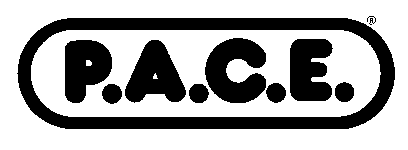 Professional Acknowledgment for Continuing EducationSPEAKER INFORMATION FORM                 Not all blanks need to be completed.